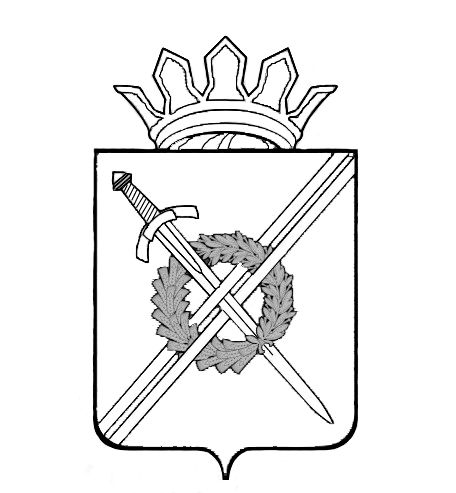 РОССИЙСКАЯ ФЕДЕРАЦИЯКемеровская областьТяжинский муниципальный районадминистрация Тяжинскогогородского поселенияПОСТАНОВЛЕНИЕот 17.06.2013г. № 8а-пО внесении изменений в Постановление администрации Тяжинского городского поселения от 31.08.2012г. № 19-п «Об утверждении долгосрочных целевых программ на 2013 год и на плановый период 2014 и 2015 годов»1. Внести в Постановление администрации Тяжинского городского поселения от 31.08.2012г. № 19-п «Об утверждении долгосрочных целевых программ на 2013 год и на плановый период 2014 и 2015 годов» следующие изменения:1.2. Приложение № 2 к Постановлению администрации Тяжинского городского поселения от 31.08.2012г. № 19-п «Об утверждении муниципальных целевых программ на 2013 год и на плановый период 2014 и 2015 годов изложить в новой редакции согласно приложению № 1 к настоящему постановлению.1.3. Приложение № 5 к Постановлению администрации Тяжинского городского поселения от 31.08.2012г. № 19-п «Об утверждении муниципальных целевых программ на 2013 год и на плановый период 2014 и 2015 годов изложить в новой редакции согласно приложению № 2 к настоящему постановлению.2. Настоящее постановление подлежит официальному обнародованию и вступает в силу в день его обнародования.3.  Контроль  за  исполнением настоящего постановления оставляю за собой.И.о. главы Тяжинского  городского поселения		                             А.Н.  Мякишевисп. Рассихина Ю.Н.27-7-40Приложение № 1к постановлению администрации Тяжинского городского поселения от 17.06.2013г. № 8-п«О внесении изменений в Постановление администрации Тяжинского городского поселения от 31.08.2012г. № 19-п «Об утверждении долгосрочных целевых программ на 2013 год и на плановый период 2014 и 2015 годов»Долгосрочная целеваяпрограмма«Предупреждение чрезвычайных ситуаций и стихийных бедствий» на 2013 год и на плановый период 2014 и 2015 годовпгт Тяжинский – 2012ПаспортДолгосрочной целевой программы«Предупреждение чрезвычайных ситуаций и стихийных бедствий»на 2013 год и на плановый период 2014 и 2015 годовСодержание проблемы и необходимости ее решения программными методамиВажным условием устойчивого развития поселения является обеспечение безопасности его жизнедеятельности - создание условий для безопасной жизни личности, семьи, общества.Безопасность жизни в поселении является одной из важнейших характеристик городской среды и оказывает существенное влияние на качество жизни населения.В последние годы на первый план выходят проблемы, связанные с преодолением различных кризисных явлений, возникающих по мере развития общества. Обусловлено это, прежде всего, ростом количества чрезвычайных ситуаций природного и техногенного характера, приводящих к людским потерям и значительному материальному ущербу.Сегодня, в соответствии с действующим законодательством перед органами местного управления стоит задача координации и концентрации всех усилий на территории поселения для создания безопасной среды, исполнения возложенных задач и полномочий в области ГО, защиты населения и территории от ЧС, обеспечения первичных мер пожарной безопасности.Настоящая Программа направлена на создание условий для уменьшения рисков чрезвычайных ситуаций, реализацию превентивных мер по их ликвидации, а также мероприятий по снижению возможного ущерба.Принятие неотложных организационных и перспективных практических решений и мер в этой области позволит снизить социальную напряженность, сохранить экономический потенциал, придаст больше уверенности жителям в своей безопасности и защищенности.Выполнение мероприятий Программы позволит снизить риски возникновения чрезвычайных ситуаций, гибель людей и материальные потери на территории поселения, обеспечить комплекс услуг на территории поселения по предупреждению чрезвычайных ситуаций и оказанию спасателями своевременной помощи.Цели и задачи ПрограммыОсновными целями Программы являются снижение рисков и смягчение последствий чрезвычайных ситуаций, повышение безопасности населения и защищенности критически важных объектов от угроз природного и техногенного характераОсновными задачами Программы являются:Повышение роли и эффективности работы органов местного самоуправления в решении задач по предупреждению и ликвидации чрезвычайных ситуаций природного и техногенного характера, надежности защиты населения и территории городского поселения от ЧС.Совершенствование организации предупреждения ЧС, снижение числа погибших (пострадавших) от поражающих факторов возможных ЧС.Обеспечение проведения комплекса мероприятий по обеспечению первичных мер пожарной безопасности на территории Тяжинского городского поселения.Повышение готовности сил и средств к проведению аварийно-спасательных и других неотложных работ в случае возникновения ЧС природного и техногенного характера.Повышение ответственности должностных лиц предприятий, организаций и учреждений за выполнение мероприятий по защите населения и территорий муниципального образования от ЧС природного и техногенного характера.Разработка комплекса мер по обеспечению защищенности муниципальных объектов с массовым пребыванием людей. Система программных мероприятийВ рамках Программы предполагается осуществить комплекс взаимоувязанных и скоординированных во времени мероприятий:- паводковые мероприятия;- мероприятия, направленные на предупреждение ЧС природного характера;- мероприятия, направленные на предупреждение ЧС техногенного характера;Ресурсное обеспечение ПрограммыФинансирование программы осуществляется за счет средств местного бюджета и в соответствии с Перечнем мероприятий Программы составляет 118 тыс. рублей.Оценка эффективности реализации ПрограммыЭкономическая эффективность мероприятий Программы связана со спецификой решаемых проблем – предупреждением и ликвидацией чрезвычайных ситуаций природного и техногенного характера на территории Тяжинского городского поселения. В результате реализации Программы планируется достичь снижения рисков ЧС и смягчение их возможных последствий, повышение безопасности населения Тяжинского городского поселения.Организация управления Программой и контроль за ходом ее реализацииКонтроль за выполнением Программы осуществляет администрация Тяжинского городского поселения, Совет народных депутатов Тяжинского городского поселения.Программные мероприятиятыс. руб.Приложение № 2к постановлению администрации Тяжинского городского поселения от  17.06.2013г. №8-п«О внесении изменений в Постановление администрации Тяжинского городского поселения от 31.08.2012г. № 19-п «Об утверждении долгосрочных целевых программ на 2013 год и на плановый период 2014 и 2015 годов»Долгосрочная целеваяпрограмма«Профилактика терроризма и экстремизма в Тяжинском городском поселении» на 2013 год и на плановый период 2014 и 2015 годовпгт. Тяжинский – 2012ПаспортДолгосрочной целевой программы«Профилактика терроризма и экстремизма в Тяжинском городском поселении» на 2013 год и на плановый период 2014 и 2015 годовСодержание проблемы и необходимости ее решения программными методамиНеобходимость подготовки Программы и последующей ее реализации вызвана тем, что современная ситуация в сфере борьбы с терроризмом и экстремизмом в Российской Федерации остается напряженной. В условиях, когда наметилась тенденция к стабилизации обстановки в регионе Северного Кавказа и территории Чечни, где террористы практически лишены возможности осуществлять подрывные действия силами крупных вооруженных формирований, их деятельность организуется по принципу нанесения точечных ударов по жизненно важным объектам и местам со значительным скоплением людей на всей территории России. Учитывая поступающую в правоохранительные органы информацию об активизации деятельности членов бандформирований по планированию террористических акций в различных городах страны, в том числе и в городах Кузбасса, терроризм все больше приобретает характер реальной угрозы для безопасности жителей поселения. Наиболее остро встает проблема обеспечения антитеррористической защищенности объектов социальной сферы. Уровень материально-технического оснащения учреждений образования, культуры и здравоохранения характеризуется достаточно высокой степенью уязвимости в диверсионно-террористическом отношении. Характерными недостатками по обеспечению безопасности на ряде объектов социальной сферы, образования, здравоохранения, культуры являются: отсутствие систем оповещения, видеонаблюдения, металлических дверей и надежного ограждения. Учреждения здравоохранения, социальной поддержки населения не имеют турникетов, детекторов металла, автоматических шлагбаумов, наличие которых требуется для укрепления входа и въезда на территории указанных объектов. Имеют место недостаточные знания и отсутствие навыков обучающихся, посетителей и работников правилам поведения в чрезвычайных ситуациях, вызванных проявлениями терроризма и экстремизма. Наиболее проблемными остаются вопросы, связанные с выполнением мероприятий, направленных на обеспечение безопасности, требующих вложения значительных финансовых средств. Именно этим и вызвана необходимость решения данной задачи программно-целевым методом.Цели и задачи Программы, сроки и этапы ее реализацииОсновными целями Программы являются реализация государственной политики в области профилактики терроризма и экстремизма в Российской Федерации, совершенствование системы профилактических мер антитеррористической и антиэкстремистской направленности, предупреждение террористических и экстремистских проявлений на территории поселения, укрепление межнационального согласия, достижение взаимопонимания и взаимного уважения в вопросах межэтнического и межкультурного сотрудничества. Основными задачами Программы являются повышение уровня межведомственного взаимодействия по профилактике терроризма и экстремизма, сведение к минимуму проявлений терроризма и экстремизма на территории поселения, усиление антитеррористической защищенности объектов социальной сферы, привлечение граждан  негосударственных структур, в том числе  СМИ и общественных объединений для обеспечения максимальной эффективности деятельности по профилактике проявлений терроризма и экстремизма, проведение воспитательной, пропагандистской работы с населением поселения, направленной на предупреждение террористической и экстремистской деятельности, повышение бдительности. Исполнение мероприятий, предусмотренных Программой, позволит решить наиболее острые проблемы, стоящие перед исполнительными органами местного самоуправления и обществом, в части создания положительных тенденций повышения уровня антитеррористической устойчивости поселения, что в результате окажет непосредственное влияние на укрепление общей безопасности. Программа будет осуществлена в течение 2011 - 2013 годов.Система программных мероприятийПрограмма включает мероприятия по приоритетным направлениям в сфере профилактики терроризма и экстремизма: информационно-пропагандистское противодействие терроризму и экстремизму; организационно-технические мероприятия; усиление антитеррористической защищенности объектов социальной сферы.Ресурсное обеспечение ПрограммыФинансирование программы осуществляется за счет средств местного бюджета и составляет 70 тыс. рублей.Оценка эффективности реализации ПрограммыВыполнение намеченных в Программе мероприятий предполагает:- снижение  возможности совершения террористических актов на территории поселения, создание системы технической защиты объектов социальной сферы и объектов с массовым пребыванием граждан.Организация управления Программой и контроль за ходом ее реализацииКонтроль за выполнением Программы осуществляет администрация Тяжинского городского поселения, Совет народных депутатов Тяжинского городского поселения.Программные мероприятиятыс. руб.Наименование программыДолгосрочная целевая программа «Предупреждение чрезвычайных ситуаций и стихийных бедствий» на 2013 год и на плановый период 2014 и 2015 годов (далее – Программа) Муниципальный заказчик Программыадминистрация Тяжинского городского поселения Директор ПрограммыЗаместитель Главы поселка по благоустройству Мякишев Н.С.Основные разработчики Программыадминистрация Тяжинского городского поселенияЦели ПрограммыСнижение рисков и смягчение последствий чрезвычайных ситуаций, повышение безопасности населения и защищенности критически важных объектов от угроз природного и техногенного характераЗадачи ПрограммыПовышение роли и эффективности работы органов местного самоуправления в решении задач по предупреждению и ликвидации чрезвычайных ситуаций природного и техногенного характера, надежности защиты населения и территории городского поселения от ЧС;Совершенствование организации предупреждения ЧС, снижение числа погибших (пострадавших) от поражающих факторов возможных ЧС;Обеспечение проведения комплекса мероприятий по обеспечению первичных мер пожарной безопасности на территории Тяжинского городского поселения;Повышение готовности сил и средств к проведению аварийно-спасательных и других неотложных работ в случае возникновения ЧС природного и техногенного характера;Повышение ответственности должностных лиц предприятий, организаций и учреждений за выполнение мероприятий по защите населения и территорий муниципального образования от ЧС природного и техногенного характера;Разработка комплекса мер по обеспечению защищенности муниципальных объектов с массовым пребыванием людей. Срок реализации Программы2013-2015 годыОсновные мероприятия ПрограммыПаводковые мероприятия;ЧС природного характера;ЧС техногенного характера.Исполнители Программыадминистрация Тяжинского городского поселенияОбъем и источники финансирования Программы118 тыс. рублей – средства местного бюджета, в том числе по годам:2013 – 80 тыс. руб.2014 - 19 тыс. руб.2015 - 19 тыс. руб.Ожидаемые конечные результаты реализации ПрограммыРеализация мероприятий Программы будет  способствовать созданию условий для  повышения безопасности населения и защищенности критически важных объектов от угроз природного и техногенного характера                                       Организация контроля за выполнением Программыадминистрация Тяжинского городского поселения, Совет народных депутатов Тяжинского городского поселения№ п/пНаименование мероприятия2013201420151Паводковые мероприятия18,425,05,02ЧС природного характера30,797,07,03ЧС техногенного характера30,797,07,0ИТОГО:80,019,019,0Наименование программыДолгосрочная целевая программа «Профилактика терроризма и экстремизма в Тяжинском городском поселении» на 2013 год и на плановый период 2014 и 2015 годов (далее – Программа) Основание для разработки Программы- Федеральный закон от 06.10.2003 г. № 131-ФЗ «Об общих принципах организации местного самоуправления в Российской Федерации»;- Федеральный закон от 06.03.2006 г. № 35-ФЗ «О противодействии терроризму»;- Федеральный закон от 25.07.2002 г. № 114-ФЗ «О противодействии экстремистской деятельности»;- Указ Президента Российской Федерации от 15.02.2006 г. № 116 «О мерах по противодействию терроризму»;
- Решение заседания антитеррористической комиссии    
Кемеровской области № 4 от 04.09.2009 г.Муниципальный заказчик Программыадминистрация Тяжинского городского поселения Директор ПрограммыЗаместитель Главы поселка по благоустройству Мякишев Н.С.Основные разработчики Программыадминистрация Тяжинского городского поселения Цели Программы- реализация государственной политики в
области профилактики терроризма и экстремизма в      
Российской Федерации;                             - совершенствование системы профилактических мер       
антитеррористической направленности;                 - предупреждение террористических проявлений на        
территории поселения;                                   - укрепление межнационального согласия, достижение взаимопонимания и взаимного уважения в вопросах межэтнического сотрудничества.                       Задачи Программы- повышение уровня межведомственного взаимодействия по профилактике терроризма;                          - сведение к минимуму проявлений терроризма и        экстремизма на территории поселения;                    - усиление антитеррористической защищенности объектов социальной сферы;                                    - привлечение граждан, негосударственных структур, в том числе СМИ и общественных объединений, для обеспечения максимальной эффективности деятельности по профилактике проявлений терроризма;               - проведение воспитательной, пропагандистской работы с населением поселения, направленной на предупреждение  террористической и экстремистской деятельности, повышение бдительности                               Срок реализации Программы2013-2015 годыОсновные мероприятия Программы-Информационно-пропагандистское противодействие терроризму; - организационно-технические мероприятия;  - усиление антитеррористической защищенности объектов  социальной сферы.                                     Исполнители Программыадминистрация Тяжинского городского поселенияОбъем и источники финансирования Программы70 тыс. рублей – средства местного бюджета, в том числе по годам:2013 – 50 тыс. руб.2014 – 10 тыс. руб.2015 – 10 тыс. руб.Ожидаемые конечные результаты реализации Программы- реализация мероприятий Программы позволит снизить  возможность совершения террористических актов на территории поселения, создать систему технической защиты объектов социальной сферы и объектов с массовым пребыванием граждан                                              Организация контроля за выполнением Программыадминистрация Тяжинского городского поселения, Совет народных депутатов Тяжинского городского поселения№ п/пНаименование мероприятия2013201420151Профилактика терроризма и экстремизма в Тяжинском городском поселении50,010,010,0ИТОГО:50,010,010,0